Preparing for Transition from Key Stage 4 to Key Stage 5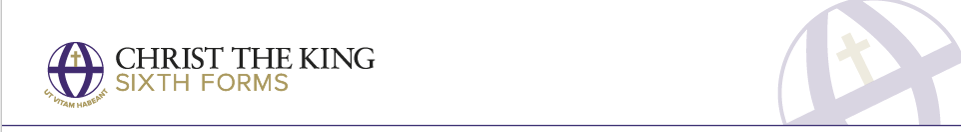 SubjectQualificationHistory (AQ)Component 1:  Tudor Britain 1485-1603Component 2:  Democracy and Nazism, Germany 1918-1945 Component 3:  Coursework-Civil Rights in the USAA LevelRecommended Reading MaterialsRecommended Websites  ‘Winter King: The Dawn of Tudor England’ - Thomas PennRethinking the Weimar Republic: Authority and Authoritarianism 1916-1936 - Anthony McElligottThe ‘Hitler Myth’ Image and Reality in the Third Reich - Ian Kershaw‘Civil Rights in the USA’ - Claybourne Carsonhttp://www.historylearningsite.co.uk/medieval-england/  - History Learning Sitehttp://www.britannica.com/event/Wars-of-the-Roses http://www.richardiii.net/9_1_wotr.php - Richard III Society http://www.historyextra.com/article/military-history/12-facts-wars-roses - History Extrahttp://www.sparknotes.com/shakespeare/richardiii  https://www.youtube.com/watch?v=ZH7CKzhCyyA - Spark Noteshttp://tudorhistory.org/monarchs/ - The Tutor Monarchshttp://tudorhistory.org/ - TutorHistoryhttp://tudortimes.co.uk/ - Tudor Timeshttps://www.sparknotes.com/history/ - Spark Noteshttps://www.history.org.uk/student/module/8684/a-level-topic-guide-germany-1871-1991 - Historical AssociationPreparation TasksRecommended Research Research 5 battles of the Wars of the Roses. Create fact files with as much detail as possible. Think: What, When, Where, Why, Consequences. Feel free to add extra information that you find interestingCreate an A3 information sheet, with facts and images, of the following British monarchs: Richard III, Henry VII, Henry VIII, Edward VI, Mary I and Elizabeth IFind at least 5 images that show what life was like in Tudor England. Annotate each to tell its storyCreate a timeline with information about key events that led to the First World War and key global events between 1914-18For each question on the left, read the books above and visit the websites to research the answers.Recommended trips or visits this SummerRecommended trips or visits this SummerFor Component 1, you could visit the Tower of London, the Globe Theatre and the Tudor galleries in the National Portrait Museum. Watch the TV series The White Queen, Hollow Crown and Wolf Hall.For Component 2, you could visit the Holocaust Exhibition at the Imperial War Museum and the exhibition on hyperinflation in Germany at the British Museum. https://www.britishmuseum.org/exhibitions/currency-crisis-german-emergency-money-1914-1924For Component 1, you could visit the Tower of London, the Globe Theatre and the Tudor galleries in the National Portrait Museum. Watch the TV series The White Queen, Hollow Crown and Wolf Hall.For Component 2, you could visit the Holocaust Exhibition at the Imperial War Museum and the exhibition on hyperinflation in Germany at the British Museum. https://www.britishmuseum.org/exhibitions/currency-crisis-german-emergency-money-1914-1924